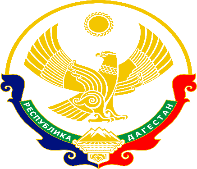 Администрация МО «Дахадаевский район»Муниципальное бюджетное общеобразовательное учреждение«Шаласинская средняя общеобразовательная школа»368560, РД, Дахадаевский р-н, с. Шаласи, e-mail: shalasi.school@mail.ruОтчет 
о проведении Республиканского флешмоба по профилактике наркомани «Спорт вместо наркотиков».Зам дир по ВР:                                   Абдуаламов А.Ш.И.О директор школы:                            Омаров А.Р.УчастникиВсего участниковСсылки на публикации образовательной организацииУченики 7-11 класса34@dagman_rd  @rdsh_dagestan #Спортвместонаркотиков #минобрнаукиРД #РДШДагестанhttps://www.instagram.com/tv/